Berekening van de vergeten post:Gebruik van het formulier VTG 08.02Berekening leemteArt. 97, § 4 van het KB van 15 juli 2011 stipuleert het volgende: 
Telkens er met toepassing van artikel 83, § 2 of artikel 84, § 2 een leemte in de samenvattende opmeting is aangevuld, gaat de aanbestedende overheid als volgt te werk:1° ze onderzoekt de gegrondheid van die aanvulling en verbetert ze zo nodig volgens haar eigen bevindingen. Indien de andere inschrijvers geen prijzen voor de leemten hebben voorgesteld, worden deze prijzen, voor elke post, met het oog op de rangschikking van de offertes, volgens de onderstaande formule berekend en blijven ze behouden bij de definitieve verbetering van de offertes:  	S = waarbij dient te worden begrepen onder:S: de prijs van de leemte;L: het eventueel door de aanbestedende overheid verbeterde bedrag voor de leemte in de samenvattende opmeting van de inschrijver die op de leemte heeft gewezen; X: het totale offertebedrag van dezelfde inschrijver, eventueel verbeterd op grond van de juist bevonden hoeveelheden voor elke post van de samenvattende opmeting en overeenkomstig artikel 96, zonder met de leemte rekening te houden; Y: het totale offertebedrag van de betrokken inschrijver die de leemte niet heeft vermeld, eventueel verbeterd op grond van de juist bevonden hoeveelheden voor elke post van de samenvattende opmeting en overeenkomstig artikel 96, zonder met de leemte rekening te houden; 2° wanneer verscheidene inschrijvers dezelfde leemte hebben vermeld, worden L en X verkregen door het rekenkundig gemiddelde te nemen van de waarden L en X in de samenvattende opmeting van die inschrijvers;3° in beide gevallen wordt de eenheidsprijs van de leemte verkregen door het bedrag S te delen door de overeenstemmende hoeveelheid, zoals die eventueel door de aanbestedende overheid is verbeterd;4° voor de berekening van de prijzen van een leemte overeenkomstig 1° en 2° kan de aanbestedende overheid beslissen geen rekening te houden met de offerte waarin voor die leemtepost een abnormale prijs is geboden.
Als geen enkele inschrijver een normale prijs heeft geboden voor die leemte, kan de aanbestedende overheid de opdracht gunnen zonder die post.Concreet vertalen deze bepalingen zich als volgt in de formule van dit formulier:Totaal X (van de inschrijvers die de leemte signaleerden)= rekenkundig verbeterd totaal offertebedrag (totaal A op het formulier VTG-04) + saldo van de gewijzigde hoeveelheden (balans C op het formulier VTG-04) + eventuele gesplitste en vergeten posten.
Dit totaal is inclusief de eventueel door de inschrijver toegestane korting.Totaal Y (van de inschrijvers die de leemte niet signaleerden)
= rekenkundig verbeterd totaal offertebedrag (totaal A op het formulier VTG-04) + saldo van de gewijzigde hoeveelheden (balans C op het formulier VTG-04) + eventuele gesplitste en vergeten posten.
Dit totaal is exclusief de eventueel door de inschrijver toegestane korting.De som van alle aanvaarde leemten wordt opgenomen in kolom 7 van het formulier VTG-04.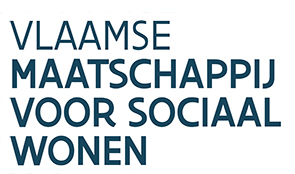 VTG-08.02 2013SHM: WoningtekortNr.: 6040VTG-08.02 2013Berekening leemteBerekening leemteVTG-08.02 2013Omschrijving van de opdracht: Vernieuwen van de dakdichtingNr. artikel: 38.22VTG-08.02 2013Referentienummer: 2015/0505/01Benaming artikel: Hanggoten - metaalNr. InschrijverSignalerende inschrijversTotaalprijs Lvoor het betrokken artikel(incl. korting) Totaal X(incl. korting)1J&T bvba€ 5.460,00€ 111.025,00Gemiddelde Lg = Gemiddelde Lg = € 5.460,00Gemiddelde Xg = Gemiddelde Xg = Gemiddelde Xg = € 111.025,00Nr. inschrijver                                                                                                                                                                                            Inschrijvers die de leemte niet signaleerdenTotaal Y(excl. korting)Leemte S1 = Leemte S1 = Excl. kortingIncl. korting2E&I bvba€ 113.686,30€ 5.590,88€ 5.590,883A&S bvba€ 83.100,00€ 4.086,70€ 4.086,704S&R bvba€ 123.710,00€ 6.083,82€ 5.964,53